4.4. Program detailsandtheindividualgrade/marksobtained:7. CERTIFICATION OF THE SUPPLEMENT7.1. Date				: 7.2. Name andSignature			:Ümit Serdaroğlu7.3. Capacity				: Registrar7.4. Officialstamporseal		:8. INFORMATION ON THE NATIONAL HIGHER EDUCATION SYSTEMThebasicstructure of the North CyprusEducationSystemconsists of four main stages as pre-schooleducation, primaryeducation, secondaryeducationandhighereducation.Pre-schooleducationconsists of non-compulsoryprogramswhereasprimaryeducation is a compulsory 8 year program forallchildrenbeginningfromtheage of 6. Thesecondaryeducationsystemincludes “General High Schools” and “Vocationaland Technical High Schools”.TheHigherEducationSystem in North Cyprus is regulatedbytheHigherEducation Planning, Evaluation, AccreditationandCoordinationCouncil (YükseköğretimPlanlama,Denetleme,AkreditasyonveKoordinasyonKurulu – YÖDAK). Established in 1988, theCouncilregulatestheactivities of highereducationinstitutionswithrespecttoresearch, governing, planningandorganization. Thehighereducationinstitutionsareestablishedwithintheframework of theHigherEducationLaw. Allprograms of highereducationshould be accreditedby YÖDAK.Highereducation in North Cypruscomprisesall post-secondaryhighereducationprogrammes, consisting of short, first, second, andthirdcycledegrees in terms of terminology of the Bologna Process. Thestructure of North Cyprushighereducationdegrees is based on a two-tiersystem, exceptfordentistry, pharmacy, medicineandveterinarymedicineprogrammeswhichhave a one-tiersystem. Theduration of theseone-tierprogrammes is fiveyearsexceptformedicinewhichlastssixyears. Thequalifications in theseone-tierprogrammesareequivalenttothefirstcycle (bachelordegree) plussecondarycycle (masterdegree) degree. Undergraduatelevel of studyconsists of shortcycle (associatedegree) - (önlisansderecesi) andfirstcycle (bachelordegree) - (lisansderecesi) degreeswhichareawardedafterthesuccessfulcompletion of full-time two-yearandfour-yearstudyprogrammes, respectively.Graduatelevel of studyconsists of secondcycle (masterdegree) – (yükseklisansderecesi) andthirdcycle (doctorate) – (doktoraderecesi) degreeprogrammes. Second cycle is dividedintotwosub-typesnamed as masterwithoutthesisandmasterwiththesis. Master programmeswithoutthesisconsists of coursesandsemesterproject. Themasterprogrammeswith a thesisconsist of courses, a seminar, and a thesis. Third cycle (doctorate) degreeprogrammesconsist of completion of courses, passing a qualifyingexaminationand a doctoralthesis. Specializations in dentistry, accepted as equivalenttothirdcycleprogrammesarecarriedoutwithinthefaculties of dentistry. Specialization in medicine, accepted as equivalenttothirdcycleprogrammesarecarriedoutwithinthefaculties of medicine, anduniversityhospitalsandtraininghospitalsoperatedbytheMinistry of Health.Universitiesconsist of graduateschools (institutes) offeringsecondcycle (masterdegree) andthirdcycle (doctorate) degreeprogrammes, facultiesofferingfirstcycle (bachelordegree) programmes, four-yearhigherschoolsofferingfirstcycle (bachelordegree) degreeprogrammeswith a vocationalemphasisandtwo-yearvocationalschoolsofferingshortcycle (associatedegree) degreeprogrammes of strictlyvocationalnature. Second cycledegreeholdersmayapplytothirdcycleprogrammesiftheirperformance at thefirstcycledegreelevel is exceptionallyhighandtheirnationalcentralGraduateEducationEntranceExamination (ALES) score is alsohighandtheirapplication is approved. Thedoctoraldegree is conferredsubjectto at leastonepublication in a citedandrefereedjournal.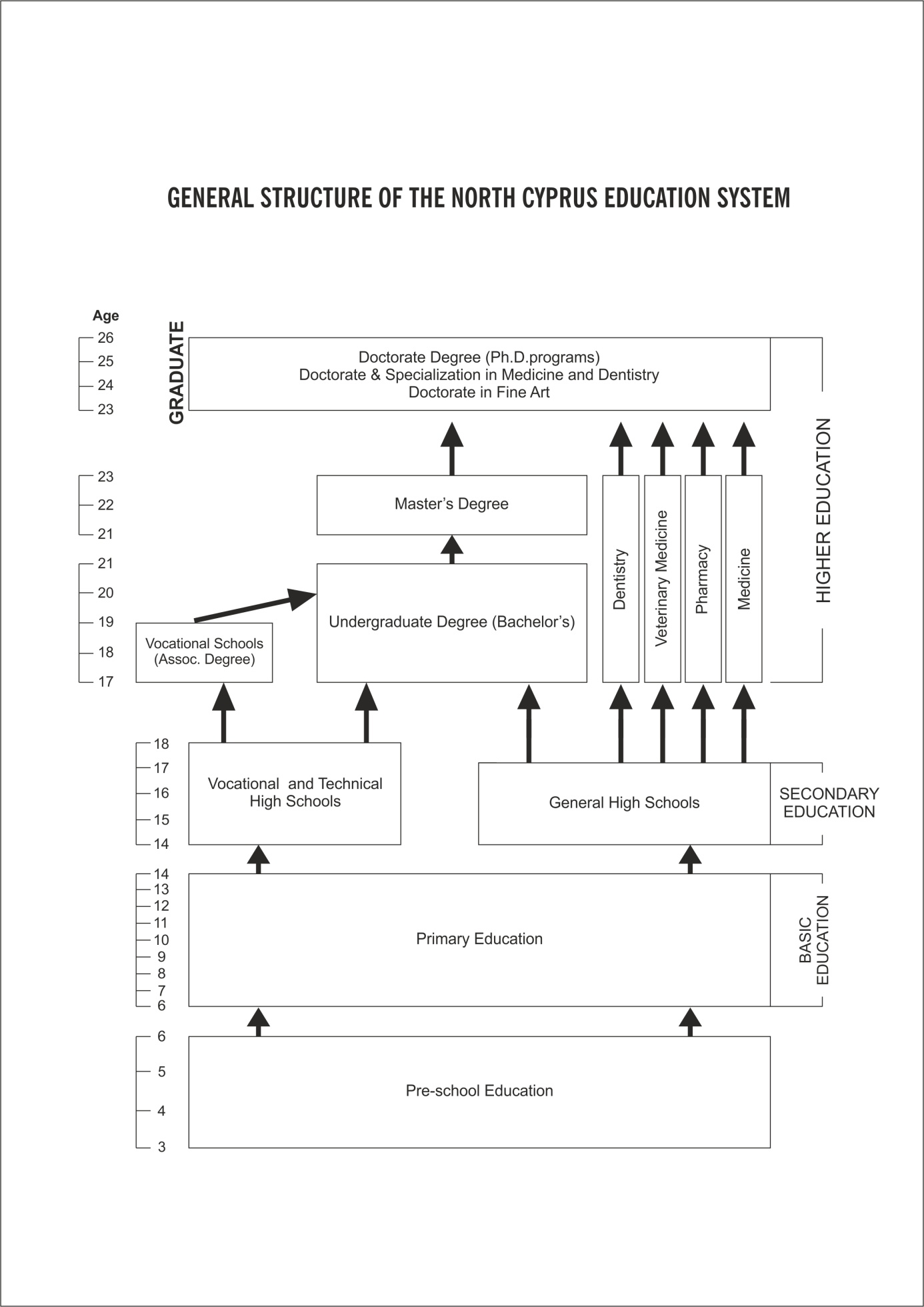 Diploma No:Diploma Date: Diploma Date: 1.INFORMATION IDENTIFYING THE HOLDER OF THE QUALIFICATION1.INFORMATION IDENTIFYING THE HOLDER OF THE QUALIFICATION1.INFORMATION IDENTIFYING THE HOLDER OF THE QUALIFICATION1.1. Family name(s):1.2. Given name(s):1.1. Family name(s):1.2. Given name(s):1.3. Placeanddate of birth:1.4. Studentidentification number:2. INFORMATION IDENTIFYING THE QUALIFICATION2. INFORMATION IDENTIFYING THE QUALIFICATION2. INFORMATION IDENTIFYING THE QUALIFICATION2.1. Name of thequalificationand (ifapplicable) thetitleconferredASSOCIATE DEGREE OF AUDIOMETRY A.D.2.2. Main field(s) of studyforqualification	AUDIOMETRY2.3. Name andstatus of awardinginstitutionYAKIN DOĞU ÜNİVERSİTESİ, PRIVATE UNIVERSITY2.1. Name of thequalificationand (ifapplicable) thetitleconferredASSOCIATE DEGREE OF AUDIOMETRY A.D.2.2. Main field(s) of studyforqualification	AUDIOMETRY2.3. Name andstatus of awardinginstitutionYAKIN DOĞU ÜNİVERSİTESİ, PRIVATE UNIVERSITY2.4. Name andtype of institutionadministeringstudiesSAME AS 2.3.2.5. Language(s) of instruction/examinationsTURKISH3. INFORMATION ON THE LEVEL OF THE QUALIFICATION3. INFORMATION ON THE LEVEL OF THE QUALIFICATION3. INFORMATION ON THE LEVEL OF THE QUALIFICATION3.1. Level of qualificationFirst Cycle (Associate’sDegree)3.1. Level of qualificationFirst Cycle (Associate’sDegree)3.2. Officiallength of program Normally 2 Years, 2 semestersperyear, 16 weekspersemester3.3. Access requirement(s)	Admission of Turkishnationalitiestohighereducation is based on a nation-wideStudentSelectionExamination (ÖSS) administeredbytheHigherEducationCouncil of Turkey (YÖK). Admission of TurkishRepublic of NorthernCyprusnationals is based on theNear East UniversityEntranceandPlacementExamforTurkishCypriots. Admission of foreignstudents is based on theirhighschoolcredentials. Proof of English languageproficiency is alsorequired.3.3. Access requirement(s)	Admission of Turkishnationalitiestohighereducation is based on a nation-wideStudentSelectionExamination (ÖSS) administeredbytheHigherEducationCouncil of Turkey (YÖK). Admission of TurkishRepublic of NorthernCyprusnationals is based on theNear East UniversityEntranceandPlacementExamforTurkishCypriots. Admission of foreignstudents is based on theirhighschoolcredentials. Proof of English languageproficiency is alsorequired.3.3. Access requirement(s)	Admission of Turkishnationalitiestohighereducation is based on a nation-wideStudentSelectionExamination (ÖSS) administeredbytheHigherEducationCouncil of Turkey (YÖK). Admission of TurkishRepublic of NorthernCyprusnationals is based on theNear East UniversityEntranceandPlacementExamforTurkishCypriots. Admission of foreignstudents is based on theirhighschoolcredentials. Proof of English languageproficiency is alsorequired.4. INFORMATION ON THE CONTENTS AND RESULTS GAINED4. INFORMATION ON THE CONTENTS AND RESULTS GAINED4. INFORMATION ON THE CONTENTS AND RESULTS GAINED4.1. Mode of study	Full-Time4.1. Mode of study	Full-Time4.2. Programmerequirements	A student is requiredtohave a minimum CGPA of 2.OO/4.00 andnofailinggrades (below DD).4.3. Objectives	Educateandtrainstudentstodemonstrateabilitytoresearch, analyzeandpresentscientificandtechnologicalconceptsand data in a preciseandlogicalmanner; knowledgeandunderstandingthefunctionsandoperations of theindustry; knowledgeorthescientificandtechnologicalfactorsinvolved in thesectorandabilitytointegrateandapplysuchknowledge in themanagement of operationalactivities; abilitytoadaptprofessionally in a rapidlychangingsociety; theirperspectiveswithrespecttosocialissues, responsibilitiesandethics.4.3. Objectives	Educateandtrainstudentstodemonstrateabilitytoresearch, analyzeandpresentscientificandtechnologicalconceptsand data in a preciseandlogicalmanner; knowledgeandunderstandingthefunctionsandoperations of theindustry; knowledgeorthescientificandtechnologicalfactorsinvolved in thesectorandabilitytointegrateandapplysuchknowledge in themanagement of operationalactivities; abilitytoadaptprofessionally in a rapidlychangingsociety; theirperspectiveswithrespecttosocialissues, responsibilitiesandethics.4.4. Programmedetailsandtheindividualgrades/marksobtainedPleaseseethenextpage.4.5. Gradingscheme, gradetranslationandgradedistributionguidance:Foreachcoursetaken, thestudent is assignedone of thefollowinggradesbythecourseteacher. ForA.Sc.,B.Sc. or B.A. degrees, studentsmustobtain at least DD or S fromeachcourseandhave a GGPA of not lessthan 2.00 out of 4.00 andhavecompletedallthecoursesandsummerpractices in the program. Forgraduatedegrees, studentsmustobtain at least CC or S fromeachcourseforM.Sc. and M.A., at least BB forPh.D. Theyalsoneedtohave a GCPA of 3.00 tograduate. Thestudent’sstanding is calculated in the form of a Graduate Point Average (GPA) andCumulative Grade Point (CGPA) and is announced at theend of eachsemesterbytheRegistrar’s Office. The total creditpointsfor a courseareobtainedbymultiplyingthecoefficient of the final gradebythecredithours. Inordertoobtainthe GPA foranygivensemester, the total creditpointsaredividedbythe total credithours. Theaveragesaregivenuptotwodecimalpoints. Studentswhoobtain a CGPA of 3.00-3.49 at theend of a semesterareconsidered as “HonourStudents” andthosewhoobtain a CGPA of 3.50-4.00 at theend of a semesterareconsidered as “High HonourStudents” andthis is recorded in theiracademicreport. Thelettergrades, thequalitypointequivalentsare:Percentage        Course Coefficient	Grade	                                    Percentage        Course Coefficient	Grade90-100		4		AA	                                                70-74		2		CC85-89		3.5		BA	                                                60-69		1.5		DC80-84		3		BB	                                                50-59		1		DD75-79		2.5		CB	                                    49 and below                  0                                     FFl- IncompleteS- SatisfactoryCompletion, U-Unsatisfactory, NA-NeverAttended,E-Exempted, W–Withdrawn4.5. Gradingscheme, gradetranslationandgradedistributionguidance:Foreachcoursetaken, thestudent is assignedone of thefollowinggradesbythecourseteacher. ForA.Sc.,B.Sc. or B.A. degrees, studentsmustobtain at least DD or S fromeachcourseandhave a GGPA of not lessthan 2.00 out of 4.00 andhavecompletedallthecoursesandsummerpractices in the program. Forgraduatedegrees, studentsmustobtain at least CC or S fromeachcourseforM.Sc. and M.A., at least BB forPh.D. Theyalsoneedtohave a GCPA of 3.00 tograduate. Thestudent’sstanding is calculated in the form of a Graduate Point Average (GPA) andCumulative Grade Point (CGPA) and is announced at theend of eachsemesterbytheRegistrar’s Office. The total creditpointsfor a courseareobtainedbymultiplyingthecoefficient of the final gradebythecredithours. Inordertoobtainthe GPA foranygivensemester, the total creditpointsaredividedbythe total credithours. Theaveragesaregivenuptotwodecimalpoints. Studentswhoobtain a CGPA of 3.00-3.49 at theend of a semesterareconsidered as “HonourStudents” andthosewhoobtain a CGPA of 3.50-4.00 at theend of a semesterareconsidered as “High HonourStudents” andthis is recorded in theiracademicreport. Thelettergrades, thequalitypointequivalentsare:Percentage        Course Coefficient	Grade	                                    Percentage        Course Coefficient	Grade90-100		4		AA	                                                70-74		2		CC85-89		3.5		BA	                                                60-69		1.5		DC80-84		3		BB	                                                50-59		1		DD75-79		2.5		CB	                                    49 and below                  0                                     FFl- IncompleteS- SatisfactoryCompletion, U-Unsatisfactory, NA-NeverAttended,E-Exempted, W–Withdrawn4.5. Gradingscheme, gradetranslationandgradedistributionguidance:Foreachcoursetaken, thestudent is assignedone of thefollowinggradesbythecourseteacher. ForA.Sc.,B.Sc. or B.A. degrees, studentsmustobtain at least DD or S fromeachcourseandhave a GGPA of not lessthan 2.00 out of 4.00 andhavecompletedallthecoursesandsummerpractices in the program. Forgraduatedegrees, studentsmustobtain at least CC or S fromeachcourseforM.Sc. and M.A., at least BB forPh.D. Theyalsoneedtohave a GCPA of 3.00 tograduate. Thestudent’sstanding is calculated in the form of a Graduate Point Average (GPA) andCumulative Grade Point (CGPA) and is announced at theend of eachsemesterbytheRegistrar’s Office. The total creditpointsfor a courseareobtainedbymultiplyingthecoefficient of the final gradebythecredithours. Inordertoobtainthe GPA foranygivensemester, the total creditpointsaredividedbythe total credithours. Theaveragesaregivenuptotwodecimalpoints. Studentswhoobtain a CGPA of 3.00-3.49 at theend of a semesterareconsidered as “HonourStudents” andthosewhoobtain a CGPA of 3.50-4.00 at theend of a semesterareconsidered as “High HonourStudents” andthis is recorded in theiracademicreport. Thelettergrades, thequalitypointequivalentsare:Percentage        Course Coefficient	Grade	                                    Percentage        Course Coefficient	Grade90-100		4		AA	                                                70-74		2		CC85-89		3.5		BA	                                                60-69		1.5		DC80-84		3		BB	                                                50-59		1		DD75-79		2.5		CB	                                    49 and below                  0                                     FFl- IncompleteS- SatisfactoryCompletion, U-Unsatisfactory, NA-NeverAttended,E-Exempted, W–Withdrawn4.6Overall classification of theaward	CGPA: /4.004.6Overall classification of theaward	CGPA: /4.004.6Overall classification of theaward	CGPA: /4.005. INFORMATION ON THE FUNCTION OF THE QUALIFICATION5. INFORMATION ON THE FUNCTION OF THE QUALIFICATION5. INFORMATION ON THE FUNCTION OF THE QUALIFICATION5.1. Access tofurtherstudy		May applytosecondcycleprogrammes.5.2. Professional statusconferredThisdegreeenablesthegraduatestoexercisetheprofession.	5.2. Professional statusconferredThisdegreeenablesthegraduatestoexercisetheprofession.	6. ADDITIONAL INFORMATION6. ADDITIONAL INFORMATION6. ADDITIONAL INFORMATION6. 1. Additionalinformation	6.2. SourcesforfurtherinformationFaculty web sitehttp://www.neu.edu.tr/en/node/6202Department web site	http://english.neu.edu.tr/node/304University web site	http://www.neu.edu.trTheCouncil of HigherEducation of Turkey	 http://www.yok.gov.trHigherEducation Planning, Evaluation AccreditationandCoordination of North CyprusCouncil Web site	http://www.ncyodak.org6.2. SourcesforfurtherinformationFaculty web sitehttp://www.neu.edu.tr/en/node/6202Department web site	http://english.neu.edu.tr/node/304University web site	http://www.neu.edu.trTheCouncil of HigherEducation of Turkey	 http://www.yok.gov.trHigherEducation Planning, Evaluation AccreditationandCoordination of North CyprusCouncil Web site	http://www.ncyodak.org1 ( 1stSemester) ( 1stSemester) ( 1stSemester)2( 2ndSemester)Course CodeCourse NameCourse NameCourse NameCRECTSStatusGradeCourse CodeCourse NameCRECTSStatusGradeAIT 101Atatürk’s Principles & History of Turkish Revolution IAtatürk’s Principles & History of Turkish Revolution IAtatürk’s Principles & History of Turkish Revolution I22CompulsoryAIT 102Atatürk’s Principles & History of Turkish Revolution II22CompulsoryBİL 101Computer IComputer IComputer I33CompulsoryİNG 102English  II33CompulsoryİNG 101English IEnglish IEnglish I33CompulsoryTUR 102Turkish Language II22CompulsoryTUR 101Turkish Language ITurkish Language ITurkish Language I22CompulsorySMO 102Diseases Knowledge 22CompulsorySMO 101MedicalTerminologyMedicalTerminologyMedicalTerminology23CompulsorySMO 104Physiology22CompulsorySMO 105Basic MathematicsBasic MathematicsBasic Mathematics33CompulsorySMO 106Basic Communication Skills23CompulsorySMO 109Basic First AidBasic First AidBasic First Aid33CompulsoryODM 102Anatomy and Physiology of Hearing and Speech22CompulsorySMO 111Basic AnatomyBasic AnatomyBasic Anatomy34CompulsoryODM 104Anatomy and Physiology of Vestibular System23CompulsoryODM 101Sound Physics an Acoustic PrinciplesSound Physics an Acoustic PrinciplesSound Physics an Acoustic Principles47CompulsoryODM 106Hearing Loss22CompulsoryODM 108Vertigo22CompulsoryODM 110Hearing and Speech Audiometry66CompulsoryODM 150Probation (20 Working Days)	01Compulsory253027303 ( 3rdSemester) ( 3rdSemester) ( 3rdSemester)4( 4thSemester)Course CodeCourse NameCourse NameCourse NameCRECTSStatusGradeCourse CodeCourse NameCRECTSStatusGradeODM 201Vesitbular SystemTestsVesitbular SystemTestsVesitbular SystemTests34CompulsorySMO 202Public Health34CompulsoryODM 203ImpedancemetryTechniquesImpedancemetryTechniquesImpedancemetryTechniques34CompulsorySMO 204Professional Ethics34CompulsoryODM 205Clinical Training and Practice IClinical Training and Practice IClinical Training and Practice I66CompulsorySMO 206Health Services Management34CompulsoryODM 207Development of SpeechDevelopment of SpeechDevelopment of Speech23CompulsorySMO 208Rational Drug Use11CompulsoryODM 209Heairng DevicesHeairng DevicesHeairng Devices44CompulsorySMO 210Quality in Health Services34CompulsoryODM 211Atypical Child and AudiologyAtypical Child and AudiologyAtypical Child and Audiology23CompulsoryODM 202Electrophysiological Tests in Audiology22CompulsoryODM 213Advanced Test Methods in Audiology IAdvanced Test Methods in Audiology IAdvanced Test Methods in Audiology I23CompulsoryODM 204Advanced Test Methods in Audiology II22CompulsoryODM 213Advanced Test Methods in Audiology IAdvanced Test Methods in Audiology IAdvanced Test Methods in Audiology I23CompulsoryODM 206Vestibular Electrophysiological Tests35CompulsorySMO 201Measurement and EvaluationMeasurement and EvaluationMeasurement and Evaluation33CompulsoryODM 208Clinical Training and Practice II	44Compulsory25302430TOTALCREDITS 101   -  ECTS 120TOTALCREDITS 101   -  ECTS 120TOTALCREDITS 101   -  ECTS 120TOTALCREDITS 101   -  ECTS 120TOTALCREDITS 101   -  ECTS 120TOTALCREDITS 101   -  ECTS 120TOTALCREDITS 101   -  ECTS 120TOTALCREDITS 101   -  ECTS 120TOTALCREDITS 101   -  ECTS 120TOTALCREDITS 101   -  ECTS 120TOTALCREDITS 101   -  ECTS 120TOTALCREDITS 101   -  ECTS 120TOTALCREDITS 101   -  ECTS 120